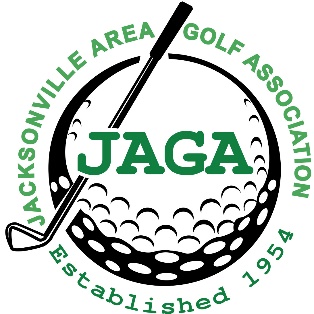 2021 JAGA ORGANIZATIONAL STRUCTUREOFFICERS“AREAS OF FOCUS”-JAGA-Updated: March 3, 2021TITLENAMEASSISTANT(S)PresidentJeff AdamsVP-AdministrationJohn TancrediVP-TournamentsCary HeltonJohn MiltonSecretaryLarry StarkTom TomlinTreasurerBilly WalkerVince Celestino - BudgetsJack Morehead - MeetingsCharitable Trust ChairWayne St. ClairImmediate Past PresidentRandy NaderExecutive Secretary/HistorianBarney PostonWebmasterArch CopelandBlueGolf AdministratorJennifer BoroczAREA OF FOCUS“GO TO” PERSONSUPPORTAnnual Report – EditorAnnual Report – Distribution Fred Seely???BlueGolf – AdministratorBlueGolf – Monitor Incoming MailboxJennifer BoroczJennifer BoroczBudget – Development & OversightBudget – Dues CollectionBilly WalkerVince CelestinoCelebration of Golf BanquetMichael McKennyDuke ButlerCharitable Trust – Website MaintenanceSee “JAGA Website Breakdown”document.Constitution/By Laws/ParliamentarianBarney Poston & George HalvorsenFundraising*Some names listed wish to be planning only, not sales.TDB – Meeting will be scheduled.* Deiboldt, McKenny, Johnson, Halvorsen, Seely, Tancredi, Gottschalk, Lamp, Willoughby; recruit others.Handicap VerificationChas TrinderInsuranceTBDGeorge HalvorsenLegalPrice Poole ?Legal – JAGA Document MaintenanceBarney Poston & George HalvorsenMailChimp – DistributionMailChimp – Database MaintenanceMailChimp – Monitor Incoming MailboxBarney PostonBarney PostonBarney PostonMeetings – Registration & Payment CollectionJack MoreheadBilly WalkerMembership Affairs – Club & Director Recruitment   + NW Quadrant  + SW Quadrant  + NE Quadrant  + SE Quadrant  + Amelia IslandCaptain - ID one belowRay WenselTom KeiperAllan DolmanTom TomlinNathan PowellKeith Gibson ?Membership Affairs - Other- List Maintenance on Website (Clubs)- List Maintenance on Website (Directors)Arch CopelandArch CopelandJennifer BoroczJerry WoodNominating CommitteeChair-TBDNader, Adams, Roberts, Kicklighter. Fred Seely ?Northeast Florida Golf NewsFred SeelyOrientation – New DirectorsFred SeelyJoe Grippi (Mentors)PGA Northern Chapter InterfaceJeff Adams, John MiltonCary HeltonPGA TOUR Champions/Furyk EventTBDPress ReleasesJeff Adams??Rules SeminarsChas Trinder? Skip Small?Skip Small, Kavanagh, Elledge, Deiboldt, Morehead, Butler, Hicks, Charrie, others!?Shared CalendarBarney Poston, Jennifer BoroczSocial MediaJoel Lamp??Speakers for MeetingsFred SeelyWAGR InterfaceJoel LampWebsite UpdatesWebsite ArchivesArch CopelandTBD-VariousBarney PostonSee “JAGA Website Breakdown” document.Women’s InterfaceSusie Fonde